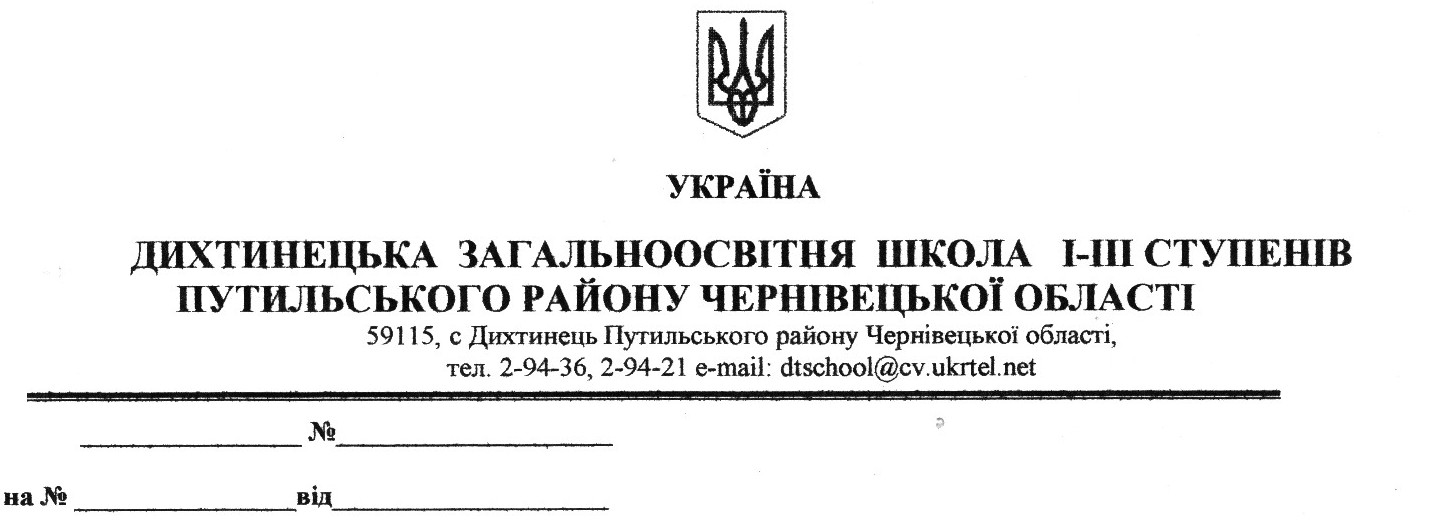 УКРАЇНАОПОРНИЙ ЗАКЛАД «ДИХТИНЕЦЬКИЙ ЛІЦЕЙ» ПУТИЛЬСЬКОЇ СЕЛИЩНОЇ РАДИ59115, с. Дихтинець Вижницького району Чернівецької області,e-mail: dtschool@ukr.netПРОТОКОЛЩОДО ПРИЙНЯТТЯ РІШЕННЯ УПОВНОВАЖЕНОЮ ОСОБОЮВраховуючи  Закон України «Про публічні закупівлі», відповідно  до постанови «Про затвердження особливостей здійснення публічних закупівель, товарів та послуг на період дії правового режиму воєнного стану в Україні та протягом 90 днів з дня припинення його або скасування» пункту 13, підпункту 6   Прийнято рішення укласти прямий договір на закупівлю Електричної енергії за кодом ДК 021:2015: 09310000-5 – Електрична енергія, оскільки відкриті торги з особливостями не відбулися за відсутності учасників, номер закупівлі UA –2024-01-29-016238-аУповноважена особа     ________________________   Гузак Богдана Вікторівна«12» лютого 2024 року.№ 6село Дихтинець